ШВЕЦИЯ - СТОКХОЛМ – Глобално Рали 2019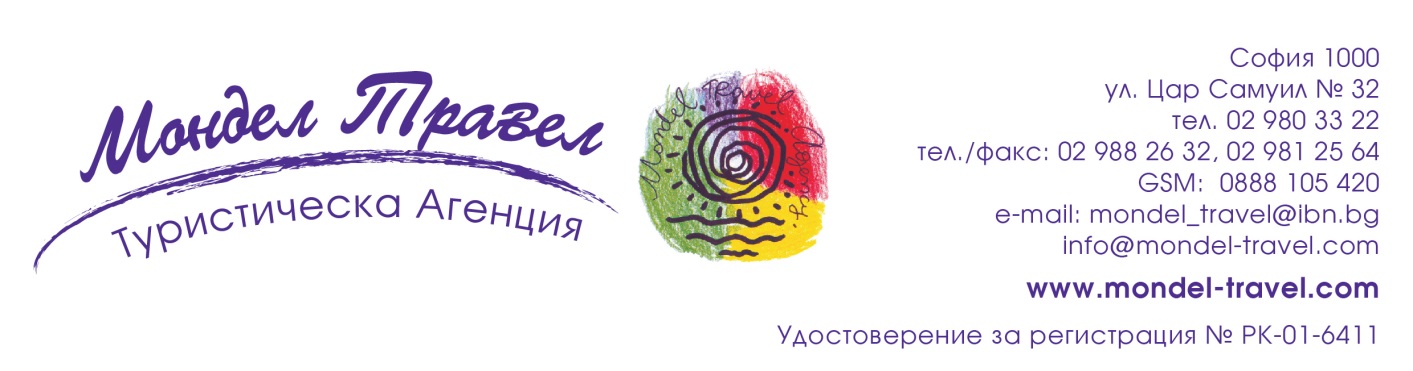 По маршрут: София – Варшава – Стокхолм - Варшава – СофияДата: от 08 май  до 13 май 2019 г. 6 дни / 4 нощувки / 4 закуски 1 ден София – Варшава – Стокхолм Среща на летище София и полет за Варшава в 05.35 ч. Кацане в Полша в 06.35 ч. и в 08.05 ч. полет за Стокхолм. В 09.50 ч. кацане в шведската столица. Трансфер до хотел в центъра на града. Оставяне на багажа и по обед, начало на 4 часов тур на града с местен екскурзовод на английски/руски език. Обиколката включва сградата на Кметството, старият град с Кралския дворец (отвън), сградата на Парламента, Островът на аристократите, на който се намират дворците на знатните шведски родове и църквата-пантеон на династията Ваза – Ридарскиркан. Връщане в хотела. Настаняване. Нощувка.2 ден СтокхолмЗакуска. Свободно време в Стокхолм, или по желание и срещу допълнително заплащане посещение на замъка Дротнингхолм в околностите на шведската столица. Нощувка.3 ден СтокхолмЗакуска. Ден, предвиден за провеждане на Forever рали. Нощувка.4 ден СтокхолмЗакуска. Ден, предвиден за провеждане на Forever рали. Нощувка.5 ден Стокхолм - ВаршаваЗакуска. Свободно време в Стокхолм, което може да се използва за посещение на някой от многобройните музеи на града, сред които са Скансен, един от най-старите етнографски музеи на открито, където са изложени сгради и постройки от различни части на Швеция, редом с традиционни занаяти и животни характерни за северните страни. Интерес представляват и музеят Васа, художествената галерия, Галерията за модерно изкуство, както и кралските апартаменти в двореца. Разходка с лодка по водите на езерото Меларен, е също изживяване, което се помни дълго от посетителите на най-великолепната северна столица. В ранния следобед трансфер до летището и в 19:30 ч. полет за Варшава. Кацане в полската столица 21.10 ч. и в 22.50 ч. отпътуване за България6 ден СофияКацане на летище София в 01.35 ч. ПАКЕТНИ ЦЕНИ:Пакетната цена включва: самолетни билети за полет София – Варшава – Стокхолм – Варшава – София с включени летищни такси и 1 брой чекиран багаж до 20 кг, 4 нощувки съз закуска в хотели 3***/4**** в Стокхолм – по избор, трансфери: летище – хотел – летище, обиколка на Стокхолм с местен екскурзовод на английски език и транспорт по време на обиколката.Пакетната цена не включва: екскурзия до двореца Дротнингхолм, транспорт от/до конгресния център в дните на ралитата. Доплащане за: медицинска застраховка с покритие 10 000 EUR на ЗД „Евроинс“ – 14 лв., над 65 г. – 21  лв., над 70 г. – 28 лв.Минимален брой туристи за осъществяване на екскурзията: 15 туристи.Срок за уведомление при недостигнат минимален брой туристи: 7 дни преди началната дата.Необходими документи: лична карта; няма визови, санитарни и медицински изисквания за посещаваните по маршрута страни.Начин на плащане: депозит – 300 лв до 21.01.2019 г. , второ плащане 400 лв. до 27.02.2019 г., доплащане – до 50 дни преди отпътуване.Застраховка „Отмяна на пътуване“: предоставяме възможност за сключване на допълнителна  застраховка “Отмяна на пътуване” по чл. 80, ал. 1, т.14 от Закона за туризма, покриваща разходите за анулиране на пътуването, за съкращаване и прекъсване на пътуването, поради здравословни причини на пътуващия, негови близки, неотложно явяване на дело, съкращаване от работа и др. Стойността на застраховката се изчислява на база крайна дължима сума по договора, като има значение и възрастта на Потребителя. В зависимост от възрастта на туриста стойността на застраховката е между 3% и 8% върху крайната дължима сума по договора за организирано пътуване.Използвани транспортни средства по програмата: • самолет • автобус • Туроператор “ТА Мондел Травел” е застрахована по смисъла на чл. 97, ал.1 от Закона за туризма в застрахователна компания АЛИАНЦ БЪЛГАРИЯ със застрахователна полица №13160183000000030 /валидна от 31.07.2018 г. до 30.07.2019 г.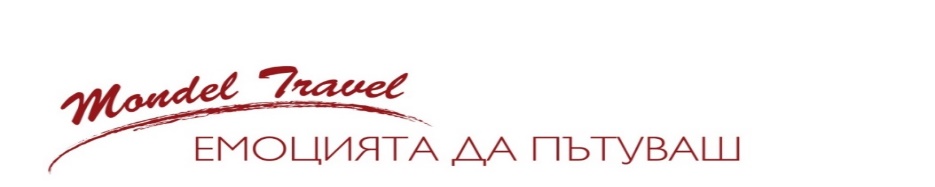 ХОТЕЛИНА ЛИЦЕ В ДВОЙНА СТАЯScandic Sjofart 3***https://www.scandichotels.com/hotels/sweden/stockholm/scandic-sjofartshotellet             1675 лв. Freyshotel 4**** https://www.freyshotels.com/          1955 лв.